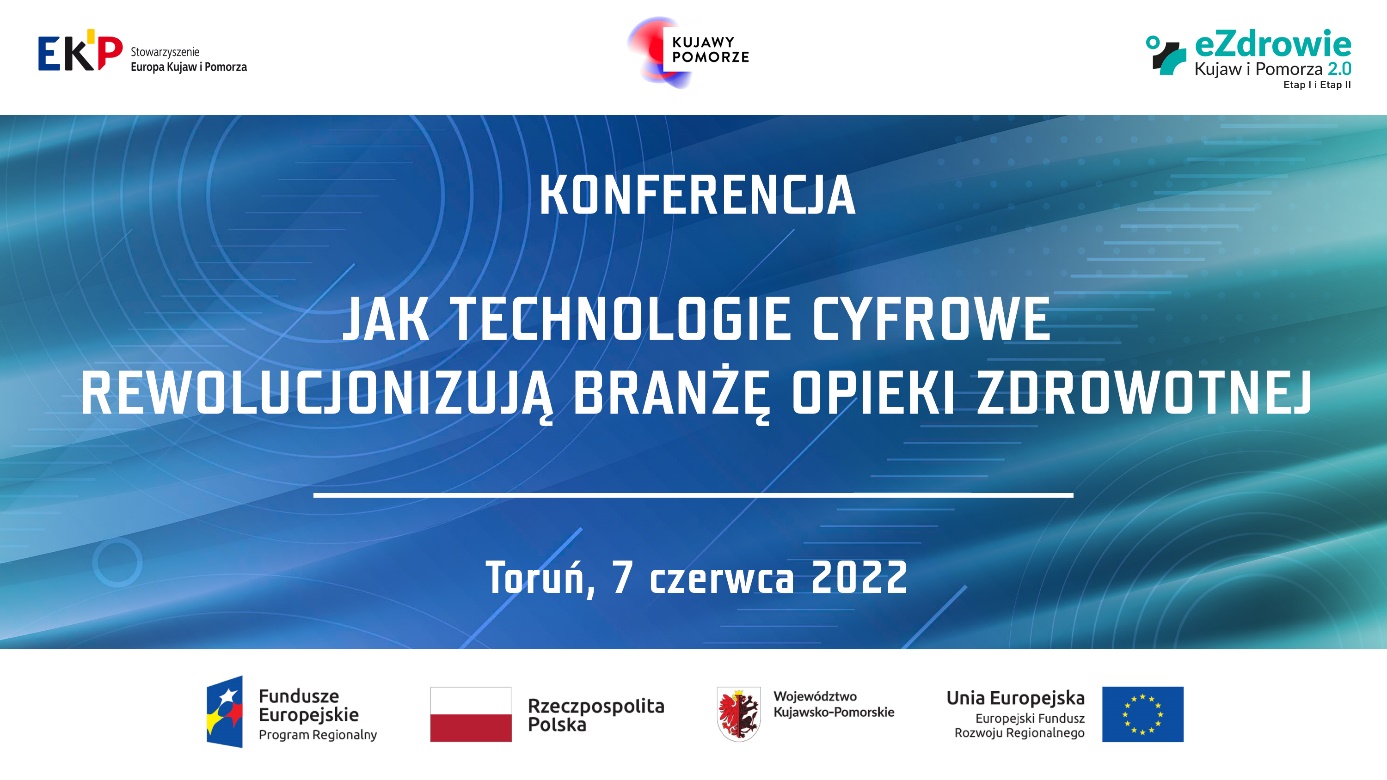 Miejsce: Hotel Filmar, ul. Grudziądzka 39-43, ToruńOrganizator: Departament Cyfryzacji, Urząd Marszałkowski Województwa Kujawsko-Pomorskiego9:30Rejestracja uczestników, kawa10:00Otwarcie konferencji i przedstawienie prezentacji pn. Cyfryzacja  w województwie kujawsko-pomorskim w obszarze zdrowia w projekcie pn. „Budowa kujawsko-pomorskiego systemu udostępniania elektronicznej dokumentacji medycznej – I  i II Etap” realizowanym przez Departament Cyfryzacji UM WK-PSławomir Kozłowski, Dyrektor Departamentu Cyfryzacji UM WK-P10:30Regionalne repozytorium elektronicznej dokumentacji medycznej - stan realizacji projektu oraz nadchodzące zadania w projekcieKrzysztof Kulesza, ASSECONatalia Górak, AGFA11:10„Kujawsko-Pomorska Teleopieka” –  dobra praktyka wykorzystująca technologie cyfrowe w opiece zdrowotnej, Jarosław Boryń, Prezes Kujawsko – Pomorskiego Centrum Kompetencji Cyfrowych sp. z o.o.Adam Szponka, Dyrektor Regionalnego Ośrodka Polityki Społecznej11:30Przerwa/ kawa11:50Jak wygląda polski rynek startupów medycznych i czy szpitale wdrażają innowacje?Karolina Kornowska, Koalicja AI w zdrowiu 12:10Wdrożenie elektronicznej dokumentacji medycznej w Wielkiej Brytanii: kluczowe kwestieDr Bharadwaj ChadaDyrekcja ds. Transformacji | NHSEI12:30Cyfryzacja opieki zdrowotnej w Estonii – czynniki sukcesu i wyciągnięte wnioskiprof. Peeter Ross, Politechnika w Tallinie,Szpital Centralny we wschodnim Tallinie,konsultant Banku Światowego, Niemieckiego Banku Rozwoju KfW i Azjatyckiego Banku Rozwoju13:00Dyskusja13:20Obiad